    SALA PRO 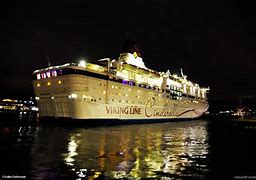 JULRESA MED CINDERELLA 23 NOVEMBERUtsideshytt 810/pp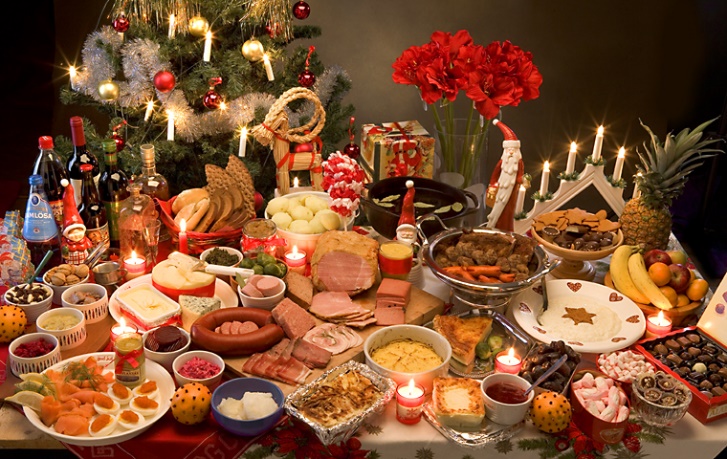 Insideshytt 730/ppEnkelhytt +100kr Inklusive: Julbuffé kl. 17:00Inklusive Buss Tillägg:Frukostbuffé 145kr från kl.8:30 ( svensk tid)Brunch 230kr välj 11:00 eller 11:30 (vi kan dock inte garantera vilken av tiderna det finns plats)Bussen från Sala resecentrum kl.12:40 tillbaka i Sala 17:45OBS! Om vi blir minst 35 per. Kan vi få egen buss och då kan avresetiden komma att ändrasSista anmälan och betalning 18/10 därefter är resan bindande Swish: 1230774083     Bankgiro: 5519-0896Anmälan och information Monica 0702894960